Propozície behuOzdínske jamy a vrchy- 2. interaktívny beh Ozdínskym chotárom 2017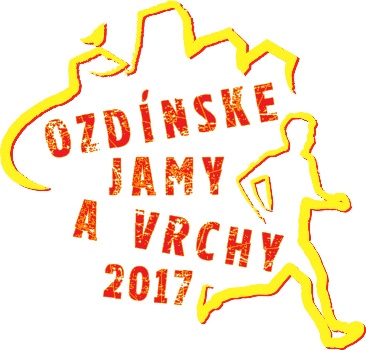   Organizátor: 	Obecný úrad Ozdín, Ozdínske jamy a vrchy o. z.; kontakt: 0902891502, juraj.jablonsky@biofarmaozdin.sk,  „Ozdínske jamy a vrchy“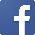   Partneri: 	ACTIVE PLANET Outdoor centrum, BigON, Urpiner, Klemo, obec Ozdín, Creative Business Studio Miesto konania:obec Ozdín.Dátum konania:29.08.2017 utorok – štátny sviatokRegistrácia: Beh Ozdínskym chotárom - osobne 29.08.2016 od 8:00 do 9:30 na OÚ Ozdín, alebo on-line www.activeplanet.skDetský beh – osobne 29.08.2016 od 8:00 do 9:00 na OÚ OzdínPrezentácia a prebratie čísel:osobne 29.08.2016 od 8:00 do 9:30 na OÚ Ozdín.Meranie časov:ručná časomiera.Šatne a WC:bežci sa môžu prezliecť a uložiť si veci v miestnosti na OÚ Ozdín. Uložené veci nebudú strážené.Poistenie:organizátor nepreberá zodpovednosť za škody na zdravý alebo majetku spojené s pobytom a bežcov na športovom podujatí. Každý bežec štartuje na vlastnú zodpovednosť.Pri bežcoch do 15 rokov vrátane je potrebný podpísaný súhlas rodičov, resp. oprávneného zástupcu. Pri všetkých malých bežcoch, účastníkoch detského behu je potrebný podpísaný súhlas rodičov, resp. oprávneného zástupcu.Výsledky:vyhlásenie výsledkov a odovzdanie cien víťazom bude o 12:00. Výsledky po skončení podujatia budú dostupné na internetovej stránke www.activeplanet.skPrihlásením na preteky dávajú bežci súhlas organizátorom na spracovanie poskytnutých údajov pre evidenciu na športovom podujatí podľa zákona 122/2013 Z. z.Trať:Detský beh – 1300 m dlhá trať s 40 m prevýšením, so štartom a cieľom pri OÚ. Vedie horným koncom obce, cez potok, do kopca popod cintorín a okolo kostola. Nasleduje zbeh z kopca po asfaltovej ceste s rovinkou do cieľa.12,5 km s 550 m prevýšením. Stredne náročný okruh so štartom a cieľom pri OÚ Ozdín, vedie na konci dediny smerom ku kostolu po žltej miestnej turistickej značke cez Zvonové jamy so stúpaním na Vrchhrad (589mnm) – 2,1 km. Oproti minulému roku je tu zmena, občerstvovacia stanica a vrchárska prémia, na ktorej bude vyhodnotená najrýchlejšia bežkyňa a najrýchlejší bežec. Potom do sedla Pod Soliskom 3,7 km, kde končí žltá značka a pokračuje sa po modrej turistickej značke až ku krížu na Šutovej jame (741mnm) 6,5 km tu sa beží po zelenej turistickej značke. Z lúk na Šutovej jame nasleduje zbeh do lesa po asfaltovej ceste 8,3 km, z asfaltovej cesty – necesty rovno dole zvážnicou do lesa 10,7 km, nasleduje beh po lúke medzi kravičkami a býčkami a na koniec cez horný koniec obce popri hasičskej zbrojnici do cieľa.Celá trať je označená červenožltým značením.Povrch:beží sa po existujúcom turistickom chodníku s prirodzene zhutneným povrchom, lesný chodník, zvážnica, lúky a asfalt.Občerstvenie:úvodné 2 km na lúkach na Zvonových jamách černice – voľný zber,2,1 km na Vrchhrade,6,5 km Šutova jama, po behu voda, guláš, pivo, šišky, ovocieŠtart:Beh Ozdínskym chotárom 29.08.2017 o 10:00, OÚ OzdínDetský beh 29.08.2017 o 9:00, OÚ OzdínCieľ: OÚ OzdínKategórie: A – muži do 39 rokov vrátane (rok narodenia 1978 až 2002)B – muži od 40 rokov (rok narodenia 1977 a starší)C – ženy do 39 rokov vrátane (rok narodenia 1978 až 2002)D – ženy od 40 rokov (rok narodenia 1977 a staršie)Malí bežci – od 6 do 14 rokov vrátane (rok narodenia 2011 až 2003), kategórie sa určia v deň podujatia podľa počtu detíŠtartovné: 5 € sa platí osobne v deň podujatia, Detský beh 0 €Štartovné zahŕňa:pamätné štartovné číslo s logom podujatia, prekvapenie.Odmeny:Vrchárska prémia – prvá žena a prvý muž a prvé tri ženy a traja muži z celkového poradia získajú vecné ceny. Každý účastník behu bude obdarovaný malým prekvapením.A ďalšie info:účastníci behu ako aj hostia majú možnosť navštíviť miestnych producentov poľnohospodárskych produktov (med, syrové výrobky z kravského aj z kozieho mlieka, vajcia, mäso - hovädzie, kozie, králičie). Po behu vám zahrajú hudobníci Martin Geišberg a Nanny Hudák a tak isto si môžete pozrieť výstavu starých fotografii z Novohradu. Takže príďte do našej krásnej dediny s rodinami, deťmi a priateľmi a zažite pekný sviatočný deň.Bežci a návštevníci z ďaleka majú možnosť sa ubytovať na chate Tri chotáre, kontakt: matrinpodhorec@gmail.com, tel.: 0917928041, 0907254703,   „Chata Tri Chotáre“